«18» января  2021г.							   	               № 6							«О внесении изменений в постановление администрации поселка Березовка от 25.06.2019г. №250 «О подготовке и проведении Всероссийской переписи населения 2020 года на территории поселка Березовка»	В соответствии с Постановлением Правительства Российской Федерации от 27.06.2020г. № 943 «О внесении изменений в некоторые акты Правительства Российской Федерации по вопросу переноса срока проведения Всероссийской переписи населения 2020 года и признании утратившим силу распоряжения Правительства Российской Федерации от 04.11.2017г. №24444-р», руководствуясь Уставом поселка Березовка, ПОСТАНОВЛЯЮ:1.Внести в постановление администрации поселка Березовка от 25.06.2019г. №250 «О подготовке и проведении Всероссийской переписи населения 2020 года на территории поселка Березовка» следующие изменение:1) в заголовке слова «2020 года» заменить словами «2021 года»;2) в пункте 1 слова «с 1 по 31 октября 2020 года» заменить словами «с 1 по 30 апреля 2021 года»;3)приложение к постановлению изложить в редакции согласно приложению к настоящему постановлению.2.Контроль за исполнением настоящего Постановления оставляю за собой.3.Постановление вступает в силу со дня подписания. Глава  поселка					       			  	   С.А. СусловПриложение 					к постановлению администрациипоселка Березовка от «18» января  2021г. № 6СОСТАВ РАБОЧЕЙ ГРУППЫ 
ПО ОКАЗАНИЮ СОДЕЙСТВИЯ В ПОДГОТОВКЕ И ПРОВЕДЕНИИ
С 1 ПО 30 АПРЕЛЯ 2021 ГОДА
ВСЕРОССИЙСКОЙ ПЕРЕПИСИ НАСЕЛЕНИЯНА ТЕРРИТОРИИ ПОСЕЛКА БЕРЕЗОВКАКузнецов Александр Андреевич	Заместитель  Главы поселка Березовка						по благоустройству, председатель рабочейгруппы	Маханько Андрей Борисович      	Заместитель  Главы поселка Березовкапо жизнеобеспечению, заместительпредседателя рабочей группыЧлены рабочей группы:Филипович Мария Сергеевна		Главный специалист по вопросамградостроительства и архитектурыКолесниченко Татьяна 			Главный специалист по муниципальномуАлександровна 				имуществу, жилищным и социальнымвопросамТельпухова Анастасия			Ведущий специалист по вопросамВалерьевна		 			градостроительства и архитектуры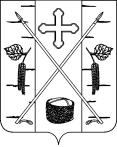 АДМИНИСТРАЦИЯ ПОСЕЛКА БЕРЕЗОВКАБЕРЕЗОВСКОГО РАЙОНА КРАСНОЯРСКОГО КРАЯПОСТАНОВЛЕНИЕп. Березовка